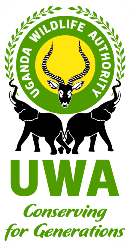 THE REPUBLIC OF UGANDAUGANDA WILDLIFE AUTHORITYREQUEST FOR EXPRESSIONS OF INTEREST(CONSULTING SERVICES – FIRMS SELECTION)Country:            	        UGANDA Name of the Project: 	INVESTING IN FORESTS AND PROTECTED AREAS FOR                                 	CLIMATE -SMART DEVELOPMENT PROJECT Project ID No.:		170466Assignment Title:		CONSULTANCY SERVICES FOR ARCHITECTURAL DESIGNS,BILLS OF QUANTITIES(BOQS), TECHNICAL SPECIFICATIONS, ENVIRONMENTAL AND SOCIAL DUE DILIGENCE FOR THE PROPOSED CONSTRUCTION OF THE PICNIC SITE IN BWINDI IMPENETRABLE NATIONAL PARK.Reference No: 		UWA/CONS/2022-2023/00489		STEP: UG-UWA-308525-CS-CQSThe Government of Uganda (GOU) has received financing from the World Bank towards the cost of the Investing in Forests and Protected Areas for Climate Smart Development (IFPA-CD Project). The IFPA-CD project is jointly developed and implemented by Ministry of Water and Environment (MWE) as the Lead Agency and Ministry of Tourism, Wildlife and Antiquities, National Forestry Authority (NFA), and Uganda Wildlife Authority (UWA).  The problem being addressed by this project is increased vulnerability of economic productivity, biodiversity and livelihoods to climate change effects due to declining forestry ecosystems goods and services.  The project geographic area includes the Albert Rift and West Nile, with focus on target protected areas (7 National Parks, 4 Wildlife Reserves, 28 Central Forest Reserves) and 18 refugee host districts. The performance-based subsidy scheme for private plantation development will be implemented at national scale. The project aims to improve sustainable management of forests and protected areas and increase benefits from forests in target landscapes. UWA has identified the need for development of a range of tourism products in the protected areas as part of the strategy to diversify tourism product offering and enrich visitor experiences in Uganda. The developments will entail construction of an Eco-friendly Picnic site in Bwindi Impenetrable National Park (BINP).  The designs for this product will ensure minimum impact to the environment (construction materials and facilities adapted to reflect sensitivity to sustainable biodiversity conservation). In addition, related tourism facilities such as observation and resting points, toilets, will be part of this development to enhance the enjoyment and safety of the product experience.UWA intends to use part of the World Bank Funding for the Investing in Forests and Protected Areas for Climate Smart Project (IFPA-CD) to procure a consultancy firm to prepare architectural designs, technical specifications, and Bills of Quantities for the construction of a Picnic Site in BINP. In addition, the consultancy will undertake Environmental and social due diligence of the development in line with the National Environment Act. The detailed Terms of reference for the assignment can be found at the following website: www.ugandawildlife.orgThe Uganda Wildlife Authority now invites eligible consulting firms (“Consultants”) to indicate their interest in providing the Services. The interested Consultants should provide information demonstrating that they have the required qualifications and relevant experience to perform the Services as set out in the TOR. The shortlisting criteria are: Demonstrated experienced of at least ten (10) years of diversified experience and technical competencies in tourism industry planning and product development as well as Picnic Site designs and layout. (Copies of signed contracts should be attached as evidence). At least five (5) assignments in tourism planning at Sector or National Level; The Firm should have sound legal status, strong financial management and institutional stability. (Copies of signed contracts should be attached as evidence). Demonstration of full range of multi-disciplinary consultancy services required for this assignment, providing specific services of the various key experts as indicated. (A firm’s organogram should be attached).The Qualifications and Experience of Key Experts will not be evaluated at the shortlisting stage.The attention of shortlisted Consultants is drawn to Section III, paragraphs, 3.14, 3.16, and 3.17 of the World Bank’s “Procurement Regulations for IPF Borrowers” dated November 2020 (“Procurement Regulations”), setting forth the World Bank’s policy on conflict of interest.  Consultants may associate with other firms to enhance their qualifications, but should indicate clearly whether the association is in form of a joint venture and /or a sub-consultancy. In the case of a joint venture, all the partners in the joint venture shall be jointly and severally liable for the entire contract, if selected.A Consultant will be selected in accordance with the Consultants Qualification Selection (CQS) method set out in the Procurement Regulations. Further information can be obtained at the address below during office hours (09:00 to 16:00 hours- Ugandan time) Monday to Friday.Expressions of Interest clearly marked with the Assignment Title (one original plus two copies) must be delivered in written form to the addresses below by 11:00am (Ugandan Time) on June 16, 2023:  		Physical Address		The Executive Director		Uganda Wildlife Authority		P.O Box 3530, Kampala		Uganda		Tel: 0414 355128/9Email: mack.opowo@wildlife.go.ug, sheem.kawaddwa@wildlife.go.ug and copy to: andrew.ssebalu@wildlife.go.ug, 